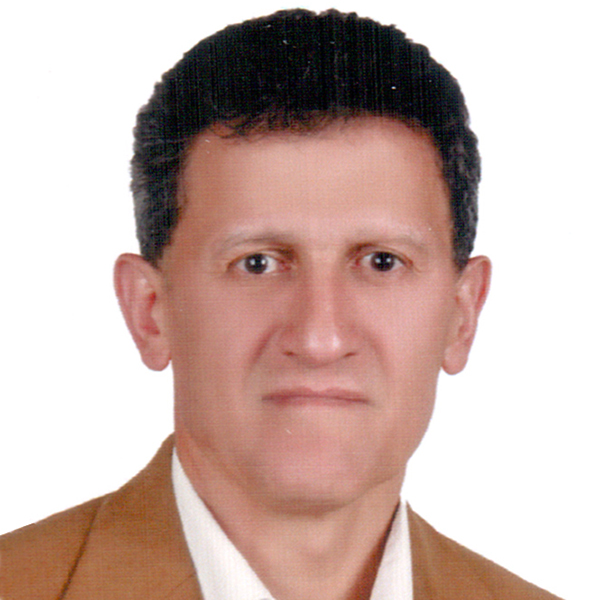 استاد دانشکده مهندسی عمران- دانشگاه تهرانمرتضی اسکندری قادیتلفن دفتر:  +98 (21)02161112188پست الکترونیکی: ghadi@ut.ac.irتحصیلاتPh.D ,1383,مکانیک سازه,دانشگاه کلرادو در بولدر (ایالات متحده آمریکا)
Ph.D ,1380,سازه,دانشگاه تهران
M.S,1373,سازه,دانشگاه علم و صنعت ایران
کارشناسی,1369,عمران,دانشگاه تهران
زمینههای تخصصیو حرفهایسوابق کاري و فعالیت های اجراییفعالیت های علمیمقالات- Semi-analytical solution for the elastic wave propagation due to a dislocation source in a transversely isotropic half-space. Raoofian-Naeeni Mehdi, Pan Ernian, Eskandari-ghadi Morteza, Han Shin-Chan (2023)., GEOPHYSICAL JOURNAL INTERNATIONAL, 234(2), 1363-1388.

- توسعه روش بدون شبکه چندربعی برای آنالیز مسائل اندرکنش دینامیکی سد، مخزن و پی. بابایی رضا,  احسان جباری, اسکندری قادی مرتضی (1401)., مجله مهندسی عمران شریف, 38.2(3.1), 65-76.

- Probabilistic tsunami hazard analysis for western Makran coasts, south-east Iran. Zaferani Hamid, Etemadsaeed Leila, RAHIMI MOHAMMAD, Kheirdast Navid, Rashidi Amin, Ansar Anooshiravan, Mokhtari Mohammad, Eskandari-ghadi Morteza (2022)., NATURAL HAZARDS, 115(2), 1275-1311.

- A new algorithm for shape parameter optimization in the multiquadric method for bending beam and elastic plane BVPs. Babaee Reza, Jabbari Ehsan, Eskandari-ghadi Morteza, Khaji Naser (2022)., ARCHIVE OF APPLIED MECHANICS, 92(11), 3109-3125.

- A unified approach for stress wave propagation in transversely isotropic elastic and poroelastic layered media. Shokrollahi Mohammad, Eskandari-ghadi Morteza, Khaji Naser (2022)., SOIL DYNAMICS AND EARTHQUAKE ENGINEERING, 157(June 2022), 107152.

- Impedance functions of rigid rectangular foundations bonded on layered transversely isotropic elastic/poroelastic half-space. Eskandari-ghadi Morteza, Shokrollahi Mohammad, Khaji Naser (2022)., ENGINEERING ANALYSIS WITH BOUNDARY ELEMENTS, 138(May 2022), 423-438.

- Dynamic Analysis of a Vertically Loaded Rigid Disc in a Functionally Graded Transversely Isotropic Half-Space. Kalantari Maziar, Khaji Naser, Eskandari-ghadi Morteza, Keawsawasvon Suraparb (2022)., Transportation Infrastructure Geotechnology, 10(4), 660-684.

- توابع پتانسیل تغییرمکان برای مسائل الاستودینامیک در محیط همسانگرد جانبی براساس تئوری گرادیان کرنش غیرمحلی. ناطقی بابگی پروانه,  بهرام نوایی نیا, اسکندری قادی مرتضی (1400)., مجله مهندسی عمران شریف, 0(0), 0-0.

- Generalization of Duhamel's integral to multi-degree-of-freedom systems. Emami Mohamad, Eskandari-ghadi Morteza, Ghorbani-tanha Amir Kayvan (2022)., PROCEEDINGS OF THE ROYAL SOCIETY A MATHEMATICAL PHYSICAL AND ENGINEERING SCIENCES, 478(2259).

- The closest isotropic, cubic and transversely isotropic stiffness and compliance tensor to an arbitrary anisotropic material. SHAO XINYUAN, FOLKOW PETER D., Eskandari-ghadi Morteza (2021)., Journal of Mechanics of Materials and Structures, 16(4), 451-470.

- A 3D BEM-FEM approach using layered transversely isotropic half-space Green's functions in the frequency domain for SSI analyses. mehdizadeh Delaram, Eskandari-ghadi Morteza, Rahimian Mohammad (2021)., ENGINEERING ANALYSIS WITH BOUNDARY ELEMENTS, 132(132), 94-109.

- Transient Green's functions of a buried pulse in a constrained transversely isotropic half-space. رئوفیان نایینی مهدی, Eskandari-ghadi Morteza, Pan Ernian (2021)., INTERNATIONAL JOURNAL OF ENGINEERING SCIENCE, 166(September 2021), 103516.

- کاربرد روش توابع پایه-شعاعی چندربعی برای حل معادله هلمهولتز به‌منظور آنالیز امواج لرزه‌ای در مخازن سدهای صلب. بابایی رضا,  احسان جباری, اسکندری قادی مرتضی (1399)., نشریه مهندسی عمران امیرکبیر, 52(12), 3015-3030.

- An exact closed-form solution of three-dimensional transient Green's functions in a constrained transversely isotropic half-space. رئوفیان نایینی مهدی, Eskandari-ghadi Morteza, Pan Ernian (2021)., INTERNATIONAL JOURNAL OF ENGINEERING SCIENCE, 158(January 2021), 103394.

- Time-dependent probabilistic seismic hazard assessment in Kerman and Adjacent areas in the west of Lut block, Central-East Iran. Dehghan Manshadi Seyed Hadi, Mirzaei Noorbakhsh, Eskandari-ghadi Morteza, Shabani Elham, Mousavi-bafroei Seyed Hasam (2020)., Bulletin of Engineering Geology and the Environment, 79(6).

- Rayleigh, Love and Stoneley waves in a transversely isotropic saturated poroelastic media by means of potential method. Mahmoodian Mohammadreza, Eskandari-ghadi Morteza, Nikkhoo Ali (2020)., SOIL DYNAMICS AND EARTHQUAKE ENGINEERING, 134(1), 106139.

- An adaptive cellular automata approach with the use of radial basis functions for the simulation of elastic wave propagation. Shafiei Masoud, Khaji Naser, Eskandari-ghadi Morteza (2020)., ACTA MECHANICA, 231(7), 2723-2740.

- Body waves propagation in a fluid-saturated transversely isotropic poroelastic solid with a potential method. Mahmoodian Mohammadreza, Eskandari-ghadi Morteza, Nikkhoo Ali (2020)., Scientia Iranica, 0(0), 0-0.

- Lamb’s problem: a brief history. Emami Mohamad, Eskandari-ghadi Morteza (2019)., MATHEMATICS AND MECHANICS OF SOLIDS, 25(3), 501-514.

- A 2D vertical model for simulating surface and subsurface flows using finite element–finite volume methods. Farrokhpour Leila, Montazeri Namin Masoud, Eskandari-ghadi Morteza (2019)., JOURNAL OF HYDROINFORMATICS, 21(5), 761-780.

- Time-harmonic dislocations in a multilayered transversely isotropic magneto-electro-elastic half-space. Moshtagh Ehsan, Eskandari-ghadi Morteza, Pan Ernian (2019)., JOURNAL OF INTELLIGENT MATERIAL SYSTEMS AND STRUCTURES, 2019(May), 1045389X1984928.

- Transient interior analytical solutions of Lamb’s problem. Emami Mohamad, Eskandari-ghadi Morteza (2019)., MATHEMATICS AND MECHANICS OF SOLIDS, 2019(May), 108128651983526.

- Surface load dynamic solution of saturated transversely isotropic multilayer half‐space. Jafarzadeh Ata, Eskandari-ghadi Morteza (2019)., INTERNATIONAL JOURNAL FOR NUMERICAL AND ANALYTICAL METHODS IN GEOMECHANICS, 43(9), 1655-1685.

- Dynamic soil-structure interaction in a 3D layered medium treated by coupling a semi-analytical axisymmetric far field formulation and a 3D finite element model. Aslmand Mojtaba, Mahmuodzadeh Kani Iradj, Birk Caroline, Gravenkamp Hauke, Krome Fabian, Eskandari-ghadi Morteza (2018)., SOIL DYNAMICS AND EARTHQUAKE ENGINEERING, 115(115), 531-544.

- Analytical D’Alembert Series Solution for Multi-Layered One-Dimensional Elastic Wave Propagation with the Use of General Dirichlet Series. Emami Elham, Eskandari-ghadi Morteza (2018)., Civil Engineering Infrastructures Journal-CEIJ, 51(1), 169-198.

- The solution of Bessel function dual integral equations by converting to the first kind Fredholm Integral Equation: an extension of Noble’s solution. Cheshmehkani Saeid, Eskandari-ghadi Morteza (2018)., MATHEMATICS AND MECHANICS OF SOLIDS, 24(1), 108128651877645.

- Prediction Equations for Horizontal and Vertical PGA, PGV, and PGD in Northern Iran Using Prefix Gene Expression Programming. Javan-emrooz Hamidreza, Eskandari-ghadi Morteza, Mirzaei Noorbakhsh (2018)., BULLETIN OF THE SEISMOLOGICAL SOCIETY OF AMERICA, 108(3), 1-28.

- Dynamic behaviour of an infinite saturated transversely isotropic porous media under fluid-phase excitation. Sahebkar Kiyumars, Eskandari-ghadi Morteza (2018)., SOIL DYNAMICS AND EARTHQUAKE ENGINEERING, 107(1), 390-406.

- Shear excitation of a multilayered magneto-electro-elastic half-space considering a vast frequency content. Moshtagh Ehsan, Pan Ernian, Eskandari-ghadi Morteza (2018)., INTERNATIONAL JOURNAL OF ENGINEERING SCIENCE, 123(2), 214-235.

- Three-dimensional coupled thermoelastodynamic stress and flux induced wave propagation for isotropic half-space with scalar potential functions. Hayati Yazdan, Eskandari-ghadi Morteza (2018)., ZEITSCHRIFT FUR ANGEWANDTE MATHEMATIK UND PHYSIK, 69(1), 1-32.

- Wave propagation in a multilayered magneto-electro-elastic half-space induced by external/internal circular time-harmonic mechanical loading. Moshtagh Ehsan, Pan Ernian, Eskandari-ghadi Morteza (2017)., INTERNATIONAL JOURNAL OF SOLIDS AND STRUCTURES, 128(12), 243-261.

- Three dimensional transient Green's functions in a thermoelastic transversely isotropic half-space. Eskandari-ghadi Morteza, Raoofian Naeeni Mehdi, Pak Ronald Y. S., A. Ardalan Alireza, Morshedifard Ali (2017)., ZAMM ZEITSCHRIFT FUR ANGEWANDTE MATHEMATIK UND MECHANIK, 97(12), 1611-1624.

- بررسی کاربرد آهنگ لغزش گسل ها در پهنه بندی مستقل از زمان خطر زمین لرزه در منطقه کرمان-غرب بلوک لوت. دهقان منشادی سید هادی, میرزائی نوربخش, اسکندری قادی مرتضی, شعبانی الهام (1396)., مجله ژئوفیزیک ایران, 11(2), 36-62.

- A family of exponentially-gradient elements for numerical computation of singular boundary value problems. Eskandari-ghadi Morteza, Mehdizadeh Delaram, Morshedifard Ali, Rahimian Mohammad (2017)., ENGINEERING ANALYSIS WITH BOUNDARY ELEMENTS, 80(2017), 184-198.

- Coupled BE-FE scheme for three-dimensional dynamic interaction of a transversely isotropic half-space with a flexible structure. Morshedifard Ali, Eskandari-ghadi Morteza (2017)., Civil Engineering Infrastructures Journal-CEIJ, 50(1), 95-118.

- Passive control of 3D wave propagation with a functionally graded layer. Cheshmehkani Saeed, Eskandari-ghadi Morteza (2017)., INTERNATIONAL JOURNAL OF MECHANICAL SCIENCES, 123(2017), 271-286.

- Development of an Acoustic Metamaterials for Aero Acoustic Noise Control. Rezaei Shahrokh, Eskandari-ghadi Morteza, Rahimian Mohammad (2017)., Journal of Applied Fluid Mechanics, 10(2).

- Three-dimensional dynamic ring load and point load Green's functions for continuously inhomogeneous viscoelastic transversely isotropic half-space. Cheshmehkani Saeed, Eskandari-ghadi Morteza (2017)., ENGINEERING ANALYSIS WITH BOUNDARY ELEMENTS, 76(March 2017), 10-25.

- Forced Horizontal Vibration of Rigid Disc in Transversely Isotropic Trimaterial Full-Space. Mohtati Ladan, Rahimian Mohammad, Eskandari-ghadi Morteza (2017)., JOURNAL OF ENGINEERING MECHANICS, 143(3), B4016004.

- Bi-material transversely isotropic half-space containing penny-shaped crack under time-harmonic horizontal loads. Eskandari-ghadi Morteza,  عزیزاله اردشیر بهرستاقی,  Y S Pak Ronald (2017)., ENGINEERING FRACTURE MECHANICS, 172(2), 152-180.

- Simulation-based conceptual design of an acoustic metamaterial with full band gap using an air-based 1-3 piezoelectric composite for ultrasonic noise control. Rezaei Shahrokh, Eskandari-ghadi Morteza, Rahimian Mohammad (2017)., COMPTES RENDUS MECANIQUE, 345(2), 137-152.

- A Potential Method for Body and Surface Wave Propagation in Transversely Isotropic Half- and Full-Spaces. رئوفیان نایینی مهدی, Eskandari-ghadi Morteza (2016)., Civil Engineering Infrastructures Journal-CEIJ, 49(2), 263-288.

- Displacement ring load Green's functions for saturated porous transversely isotropic tri-material full-space. Sahebkar Kiyumars, Eskandari-ghadi Morteza (2016)., INTERNATIONAL JOURNAL FOR NUMERICAL AND ANALYTICAL METHODS IN GEOMECHANICS, 41(3), 359-381.

- Time-harmonic response of saturated porous transversely isotropic half-space under surface tractions. Sahebkar Kiyumars, Eskandari-ghadi Morteza (2016)., JOURNAL OF HYDROLOGY, 537(1), 61-73.

- Dynamic response of axisymmetric transversely isotropic viscoelastic continuously nonhomogeneous half-space.  سعید چشمه کانی, Eskandari-ghadi Morteza (2016)., SOIL DYNAMICS AND EARTHQUAKE ENGINEERING, 83(1), 110-123.

- Analytical solution of the asymmetric transient wave in a transversely isotropic half-space due to both buried and surface impulses. رئوفیان نایینی مهدی, Eskandari-ghadi Morteza (2016)., SOIL DYNAMICS AND EARTHQUAKE ENGINEERING, 81(1), 42-57.

- Torsional vibration of a finite cylindrical cavity in a two-layer transversely isotropic half-space. Ardeshir Behrestaghi Azizollah, Eskandari-ghadi Morteza,  بهرام نوایی نیا, Vaseghi-amiri Javad (2015)., SOIL DYNAMICS AND EARTHQUAKE ENGINEERING, 75(1), 87-97.

- برآورد شتاب طیفی در منطقه اصفهان و مقایسه نتایج با شتاب طیفی آیین نامه 2800 ایران و آیین نامه IBC آمریکا. دهقان منشادی سید هادی, میرزائی نوربخش, اسکندری قادی مرتضی (1394)., مجله ژئوفیزیک ایران, 9(1), 100-119.

- Mathematical modeling of a rigid circular membrane in a trimaterial transversely isotropic full-space undergoing a prescribed displacement. Mohtati Ladan, Rahimian Mohammad, Eskandari-ghadi Morteza (2015)., Journal of Physics: Conference Series, 574(1), 012161.

- پهنه بندی خطر زمینلرزه در ایران و برآورد مقادیر بیشینه شتاب برای مراکز استانها. موسوی بفروئی سید حسن, میرزائی نوربخش, شعبانی الهام, اسکندری قادی مرتضی (1393)., مجله فیزیک زمین و فضا, 40(4), 15-38.

- Displacement Solution for a Static Vertical Rigid Movement of an Interior Circular Disc in a Transversely Isotropic Tri-Material Full-Space. Mehdizade Delaram, Rahimian Mohammad, Eskandari-ghadi Morteza (2015)., World Academy of Science Engineering and Technology, 8(2), 182-187.

- Performance comparison of numerical inversion methods for Laplace and Hankel integral transforms in engineering problems. رئوفیان نایینی مهدی, Campagna Rosanna, Eskandari-ghadi Morteza, A. Ardalan Alireza (2015)., APPLIED MATHEMATICS AND COMPUTATION, 250(1), 759-775.

- Dynamic Reissner–Sagoci problem for a transversely isotropic half-space containing finite length cylindrical cavity. Ardeshir Behrestaghi Azizollah, Eskandari-ghadi Morteza,  بهرام نوایی نیا, Vaseghi-amiri Javad (2014)., SOIL DYNAMICS AND EARTHQUAKE ENGINEERING, 66(1), 252-262.

- طیف های طرح برای ساختگاه های سنگی ایران با ملاحظات بزرگی و فاصله و مقایسه با طیف های حاصل از تحقیقات منطقه ای. جوان امروز حمیدرضا, اسکندری قادی مرتضی, میرزائی نوربخش (1393)., مجله فیزیک زمین و فضا, 40(2), 1-16.

- Vertical and horizontal vibrations of a rigid disc on a multilayered transversely isotropic half-space. Eskandari-ghadi Morteza, Nabizadeh Seyed Masoud, Ardeshir Behrestaghi Azizollah (2014)., SOIL DYNAMICS AND EARTHQUAKE ENGINEERING, 61-62(61-62), 135-139.

- Tensionless-frictionless interaction of flexible annular foundation with a transversely isotropic multi-layered half-space. Eskandari-ghadi Morteza, Gorji-bandpey Ghasem, Ardeshir Behrestaghi Azizollah, Nabizadeh Seyed Masoud (2014)., INTERNATIONAL JOURNAL FOR NUMERICAL AND ANALYTICAL METHODS IN GEOMECHANICS, 39(2), 155-174.

- A Method of Function Space for Vertical Impedance Function of a Circular Rigid Foundation on a Transversely Isotropic Ground. Eskandari-ghadi Morteza, Hasanpour Charmhini Ali, Ardeshir Behrestaghi Azizollah (2014)., Civil Engineering Infrastructures Journal-CEIJ, 47(1), 13-27.

- Thermoelastodynamics in transversely isotropic media with Scalar Potential Functions. Eskandari-ghadi Morteza, Rahimian Mohammad, Sture Stein, Forati Meisam (2014)., JOURNAL OF ENGINEERING MECHANICS, 140(1), 74-81.

- Elastostatic response of a pile embedded in a transversely isotropic half-space under transverse loading. Gharahi Alireza, Rahimian Mohammad, Eskandari-ghadi Morteza, Pak Ronald Y. S. (2013)., INTERNATIONAL JOURNAL FOR NUMERICAL AND ANALYTICAL METHODS IN GEOMECHANICS, 37(17), 2897-2915.

- Asymmetric motion of a transversely isotropic thermoelastic half-space under time-harmonic buried source. Raoofian Naeeni Mehdi, Eskandari-ghadi Morteza, A. Ardalan Alireza, Pak R. Y. S. (2013)., ZEITSCHRIFT FUR ANGEWANDTE MATHEMATIK UND PHYSIK, 65(5), 1031-1051.

- Analytical solution for two-dimentional coupled thermoelastodynamics in a cylinder. Eskandari-ghadi Morteza, Rahimian Mohammad, Mahmoodi Amin, Ardeshir Behrestaghi Azizollah (2013)., Civil Engineering Infrastructures Journal-CEIJ, 46(2), 107-123.

- Transient response of a thermoelastic half-space to mechanical and thermal buried sources. Raoofian Naeeni Mehdi, Eskandari-ghadi Morteza, A. Ardalan Alireza, Sture Stein, Rahimian Mohammad (2013)., JOURNAL OF ENGINEERING MECHANICS, 93(12), n/a-n/a.

- Frequency Domain Analysis of an Axisymmetric Thermoelastic Transversely Isotropic Half-Space. Hayati Yazdan, Eskandari-ghadi Morteza, Raoofian Naeeni Mehdi, Rahimian Mohammad, A. Ardalan Alireza (2013)., JOURNAL OF ENGINEERING MECHANICS, 139(10), 1407-1418.

- Coupled thermoviscoelastodynamic Green's functions for bi-material half-space. Raoofian Naeeni Mehdi, Eskandari-ghadi Morteza, A. Ardalan Alireza, Pak Ronald Y. S., Rahimian Mohammad, Hayati Yazdan (2013)., ZAMM ZEITSCHRIFT FUR ANGEWANDTE MATHEMATIK UND MECHANIK, 11(34), n/a-n/a.

- Wave propagations in exponentially graded transversely isotropic half-space with potential function method, Mechanics of Material. Eskandari-ghadi Morteza, Amiri-hezaveh Amirhossein (2013)., MECHANICS OF MATERIALS, 68(1), 275-292.

- Forced vertical and horizontal movements of a rectangular rigid foundation on a transversely isotropic half - space. Eskandari-ghadi Morteza,  Azizollah Ardeshir Behrestaghi,  Ronald Pak,  Mostafa Karimi,  Masoud Momeni Badeleh (2013)., INTERNATIONAL JOURNAL FOR NUMERICAL AND ANALYTICAL METHODS IN GEOMECHANICS, -(---), -.

- Dynamic Green Functions of an Axisymmetric Thermoelastic Half-Space by a Method of Potentials. Hayati Yazdan, Eskandari-ghadi Morteza, Raoofian Naeeni Mehdi, Rahimian Mohammad, A. Ardalan Alireza (2013)., JOURNAL OF ENGINEERING MECHANICS, 139(9), 1166–1177.

- Modeling of Moisture Diffusivity of Concrete at Low Temperatures. Eskandari-ghadi Morteza, XI Yunping, Sture Stein, Zhang N (2013)., JOURNAL OF ENGINEERING MECHANICS, 7(139), 903-915.

- توابع پتانسیل برای مسائل ترموالاستودینامیک در محیط همسانگرد جانبی. فراتی میثم, اسکندری قادی مرتضی, رحیمیان محمد (1392)., مجله مهندسی عمران شریف, 29-2(1).

- Analytical Solution of Coupled Thermoelastic Axisymmetric Transient Waves in a Transversely Isotropic Half-Space. Raoofian Naeeni Mehdi, Eskandari-ghadi Morteza, A. Ardalan Alireza, Rahimian Mohammad, Hayati Yazdan (2013)., JOURNAL OF APPLIED MECHANICS-TRANSACTIONS OF THE ASME, 80(2), 0245021-0245027.

- Mathematical analysis for an axissymmetric disc-shaped crack in transversely isotropic half-space. Eskandari-ghadi Morteza, Ardeshir Behrestaghi Azizollah, نوایی نیا بهرام (2013)., INTERNATIONAL JOURNAL OF MECHANICAL SCIENCES, 68(68), 171-179.

- بررسی لرزه زمینساخت و لرزه خیزی منطقه اصفهان. میرزائی نوربخش,  سید هادی  دهقان منشادی, اسکندری قادی مرتضی (1391)., مجله فیزیک زمین و فضا, 38(4), 1-22.

- Analytical solution for a two-layer transversely isotropic half-space affected by an arbitrary shape dynamic surface load. Eskandari-ghadi Morteza, Ardeshir Behrestaghi Azizollah, نوایی نیا بهرام (2013)., Civil Engineering Infrastructures Journal-CEIJ, 1(1), 1-14.

- Interaction of rocking vibration of a buried rigid circular disc and a two-layer transversely isotropic half-space. Eskandari-ghadi Morteza, میرزاپور عمار, Ardeshir Behrestaghi Azizollah (2013)., Scientia Iranica, 20(1), 1-14.

- Impedance functions for surface rigid rectangular foundations on transversely isotropic multilayer half-spaces. Amiri-hezaveh Amirhossein, Eskandari-ghadi Morteza, Rahimian Mohammad, Ghorbani-tanha Amir Kayvan (2013)., JOURNAL OF APPLIED MECHANICS-TRANSACTIONS OF THE ASME, 80(5), 1-12.

- تحلیل محیط نیم بی‌نهایت همسان جانبی به پیچش وارد بر جداره‌ی حفره با طول محدود. اسکندری قادی مرتضی, محمودیان محمدرضا (1391)., نشریه مهندسی عمران دانشگاه فردوسی مشهد, 24(1), 35-44.

- پهنه بندی زمین لرزه ای گستره تهران و نواحی مجاور با استفاده از مجموعه های فازی.  الهام بوستان, میرزائی نوربخش, اسکندری قادی مرتضی,  علی شفیعی (1391)., مجله فیزیک زمین و فضا, 38(2), 29-44.

- Vertical action of a concentric multi - annular punch on a transversely isotropic elastic half - space. Eskandari-ghadi Morteza,  Y S Pak Ronald,  Ardeshir Behrestaghi Azizollah (2012)., JOURNAL OF APPLIED MECHANICS-TRANSACTIONS OF THE ASME, 79(4), -.

- Analytical solution of torsion vibration of a finite cylindrical cavity in a transversely isotropic half - space. Eskandari-ghadi Morteza,  Mohammad Reza Mahmoodian,  Ronlad Pak,  Aziz Allah Ardeshir Behrestaghi (2012)., JOURNAL OF APPLIED MATHEMATICS AND MECHANICS, 92(7), 583-595.

- A complete solution of the wave equations in the transversely isotropic media. Eskandari-ghadi Morteza (2012)., JOURNAL OF ELASTICITY, 81(1), 1-9.

- Statistical models of interoccurrence times of Iranian earthquakes on the basis of information criteria. Tahernia Nadia,  Morteza Khodabin, Mirzaei Noorbakhsh, Eskandari-ghadi Morteza (2012)., Journal of Earth System Science, 121(2), 474-463.

- تعیین طیف های طراحی افقی و قائم برای ساختگاه های سنگی براساس داده های شتابنگاری ایران. موسوی بفروئی سید حسن, اسکندری قادی مرتضی, میرزائی نوربخش (1390)., مجله فیزیک زمین و فضا, 37(4), 50-37.

- تحلیل دینامیکی فضای کامل همسانگرد جانبی با صفحه صلب دایره‌ای.  عزیزالله اردشیر بهرستاقی, اسکندری قادی مرتضی (1390)., Civil Engineering Infrastructures Journal-CEIJ, 45(7), 741-752.

- Analytical solution of time-harmonic torsion vibrationof a cylindrical cavity in a half-space. Eskandari-ghadi Morteza, محمودیان محمدرضا (2012)., Proceedings of World Academy of Science: Engineering & Technolog, 61(1), 941-945.

- روش بازنگری شده خود همبستگی مکانی برای ارزیابی سرعت موج برشی. میرزائی نوربخش, شعبانی الهام, حق شناس ابراهیم, اسکندری قادی مرتضی (1390)., مجله فیزیک زمین و فضا, 37(3), 71-85.

- تحلیل نیم فضای ایزوتروپ جانبی تحت اثر خمش شالوده مدور صلب مستقر بر سطح.  عمار میرزاپور, اسکندری قادی مرتضی,  عزیزاله اردشیربهرستاقی (1390)., Civil Engineering Infrastructures Journal-CEIJ, 45(5), 601-610.

- Rocking vibration of rigid circular disc in a transversely isotropic full - space. Eskandari-ghadi Morteza,  Ammar Mirzapour,  Azizollah Ardeshir Behrestaghi (2011)., INTERNATIONAL JOURNAL FOR NUMERICAL AND ANALYTICAL METHODS IN GEOMECHANICS, 35(14), 1587-1603.

- توابع پتانسیل اسکالر برای مسائل الاستودینامیک در انواع دستگاه های مختصات استوانه ای. اسکندری قادی مرتضی,  عزیزالله اردشیر بهرستاقی (1390)., Civil Engineering Infrastructures Journal-CEIJ, 45(2), 125-131.

- The SPAC method for a finite M - station circular array using horizontally polarized ambient noise. Shabani Elham, Eskandari-ghadi Morteza, Mirzaei Noorbakhsh (2011)., BULLETIN OF THE SEISMOLOGICAL SOCIETY OF AMERICA, 101(2), 544-557.

- برآورد سرعت موج برشی با ترکیب رو شهای آرایه ای و وارو نسازی منحنی های بیضی واری در ساختگاهی در جنوب شهر تهران. میرزائی نوربخش, شعبانی الهام,  ابراهیم حق‌شناس, اسکندری قادی مرتضی (1389)., مجله فیزیک زمین و فضا, 36(4), 1-13.

- An analytical solution for transversely isotropic simply supported thick rectangular plates using displacement potential functions.  Mahdi Nematzadeh, Eskandari-ghadi Morteza,  Bahram Navayi Neya (2011)., JOURNAL OF STRAIN ANALYSIS FOR ENGINEERING DESIGN, 46(2), 121-142.

- Forced Vertical Vibration of Rigid Circular Disc on a Transversely Isotropic Half-Space. Eskandari-ghadi Morteza,  Morteza Fallahi,  Azizollah Ardeshir-behrestaghi (2010)., SOIL DYNAMICS AND EARTHQUAKE ENGINEERING, 136(7), 913-922.

- Forced Vertical Vibration of Rigid Circular Disc on a Transversely Isotropic Half-Space. Eskandari-ghadi Morteza,  Morteza Fallahi,  Aziz Ollah Ardeshir Behrestaghi (2010)., JOURNAL OF ENGINEERING MECHANICS, 136(7), 913-922.

- An extended MSPAC method in circular arrays. Shabani Elham,  Pierre Yves Bard, Mirzaei Noorbakhsh, Eskandari-ghadi Morteza,  Cecile Cornou,  Ebrahim Haghshenas (2010)., GEOPHYSICAL JOURNAL INTERNATIONAL, 182(3), 1431-1437.

- تحلیل نیم فضای ایزوتروپ جانبی تحت اثر صفحه صلب دایره ای با استفاده از توابع گرین بار حلقوی.  عزیزاله اردشیر بهرستاقی, اسکندری قادی مرتضی (1389)., نشریه علوم کاربردی و محاسباتی در مکانیک, 22(1), 43-58.

- روش نیمه تحلیلی برای محیط بی نهایت سه ماده ای با رفتار ایزوتروپ جانبی در فضای فرکانسی.  عزیزالله اردشیر بهرستاقی, اسکندری قادی مرتضی (1388)., دانشکده فنی دانشگاه تهران, 43(6), -.

- محیط نیمه بینهایت دولایه ای با رفتار ایزوتروپ جانبی تحت اثربار مماس بر سطح در فضای فرکانسی.  عزیزالله اردشیر بهرستاقی, اسکندری قادی مرتضی (1388)., دانشکده فنی دانشگاه تهران, 43(1), 1-13.

- Elastostatic Green's functions for an arbitrary internal load in a transversely isotropic bi - material full - space. Eskandari-ghadi Morteza,  Y S Pak Ronald,  Ardeshir Behrestaghi Azizollah (2009)., INTERNATIONAL JOURNAL OF ENGINEERING SCIENCE, 47(4), 631-641.

- A tri - material elastodynamic solution for a transversely isotropic full - space. Eskandari-ghadi Morteza,  S Sture,  R Y S Pak,  Aziz Allah Ardeshir Behrestaghi (2009)., INTERNATIONAL JOURNAL OF SOLIDS AND STRUCTURES, 46(5), 1121-1133.

- Axisymmetric transient waves in transversely isotropic half - space. Eskandari-ghadi Morteza,  Siamak Sattar (2009)., SOIL DYNAMICS AND EARTHQUAKE ENGINEERING, 29(2), 347-355.

- Axisymmetric Body - Force Fields in Elastodynamics of Transversely Isotropic Media. Eskandari-ghadi Morteza,  Y S Pak Ronald (2009)., JOURNAL OF APPLIED MECHANICS-TRANSACTIONS OF THE ASME, 76(6), -.

- بررسی اثر راستاگرایی بر جنبش نیرومند زمین در زمینلرزه 11 فروردین 1385 درب آستانه - سیلاخور. بهزاد افشار کتایون, میرزائی نوربخش, اسکندری قادی مرتضی,  فریدون سیناییان,  غلامرضا قدرتی امیری (1387)., مجله ژئوفیزیک ایران, 2(1), 63-78.

- بازتاب و شکست موج SH در مرز ناهموار بین دو محیط ایزوتروپ جانبی. شاد منامن نوید, اسکندری قادی مرتضی (1387)., دانشکده فنی دانشگاه تهران, 42(6), 751-763.

- Elastodynamics and Elastostatics by a Unified Methodof Potentials for x3 - Convex Domains. Eskandari-ghadi Morteza,  Y S Pak Ronald (2008)., JOURNAL OF ELASTICITY, 92(2), 187-194.

- روش توابع پتانسیل برای محیط همسان جانبی با تقارن محوری. اسکندری قادی مرتضی (1386)., دانشکده فنی دانشگاه تهران, 41(6), 675-681.

- Transversely isotropic elastodynamic solution of a finite layer on an infinite subgrade under surface loads. Eskandari-ghadi Morteza,  Ronald Pak,  Azizollah Ardeshir Behrestaghi (2008)., SOIL DYNAMICS AND EARTHQUAKE ENGINEERING, 28(12), 986-1003.

- Elastodynamic Potential Method For Transversely Isotropic Solid. Rahimian Mohammad, Eskandari-ghadi Morteza, Pak Ronald Y. S., Khojasteh Ali (2007)., JOURNAL OF ENGINEERING MECHANICS, 10(133), 1134-1145.

- On the completeness of a method of potential in elastodynamics.  Ronald Y S Pak, Eskandari-ghadi Morteza (2007)., QUARTERLY OF APPLIED MATHEMATICS, 65(4), 789-797.

- The Reissner–Sagoci problem for a transversely isotropic half-space. Rahimian Mohammad, Ghorbani-tanha Amir Kayvan, Eskandari-ghadi Morteza (2006)., INTERNATIONAL JOURNAL FOR NUMERICAL AND ANALYTICAL METHODS IN GEOMECHANICS, 30(11), 1063-1074.

کنفرانس ها- Interaction of rigid ring foundation with trasnversely isotropic tri-material full-space under a prescribed horizontal harmonic vibration. Mohtati Ladan, Rahimian Mohammad, Eskandari-ghadi Morteza (2015)., Engineering Mechanics Institue International Conference, 7-9 January, Hong Kong, Hong Kong.

- تحلیل نیم محیط ایزوتروپ جانبی در تماس با شالوده صلب حلقه ای. یزدی پارسا, اسکندری قادی مرتضی, رحیمیان محمد (1393)., هشتمین کنگره ملی مهندسی عمران, 17-18 فروردین, بابلسر, ایران.

- Static interaction of arbitrary shaped solid plate and transversely isotropic half - space. Yazdi Parsa, Eskandari-ghadi Morteza, Rahimian Mohammad (2014)., 8th National Congress on Civil Engineering, 7-9 May, Babolsar, Iran.

- الگوریتم تحلیل نبم فضای ایزوتروپ جانبی تحت اثر نیروی قائم موثر بر یک صفحه دایره ای انعطاف پذیر. گرجی بند پی قاسم, اردشیر بهرستاقی عزیزالله, اسکندری قادی مرتضی (1391)., کنفرانس بین المللی مهندسی مکانیک و فناوری های پیشرفته, 19-21 شهریور, اصفهان, ایران.

- ماتریس سختی افقی و خمشی شالوده صلب مستطیلی مستقز بر سطح نیم فضای ایزوتروپ جانبی. رهنمایی سپهر علی, اردشیر بهرستاقی عزیزالله, اسکندری قادی مرتضی (1391)., کنفرانس بین المللی مهندسی مکانیک و فناوری های پیشرفته, 19-21 شهریور, اصفهان, ایران.

- Axis-symmetric analysis of a multilayered transversely isotropic half-space. Nabizadeh Seyed Masoud, Eskandari-ghadi Morteza, Ardeshir Behrestaghi Azizollah (2012)., International Conference on Mechanical Engineering and Advanced Technology, 10-12 October, Isfahan, Iran.

- برآورد تغییر مکان های قائم در محیط ایزوتروپ جانبی دو لایه ای ناشی ازنیروی ضربه ای قائم. شامخی امیری محمد, رحیمیان محمد, اسکندری قادی مرتضی (1391)., نهمین کنگره بین امللی مهندسی عمران, 19-21 فروردین, تهران, ایران.

- تحلیل دینامیکی نبم فضای ایزوتروپ جانبی تحت اثر بارگذاری مستطیلی سطحی با استفاده از توابع گرین. مومنی بادله مسعود, کریمی مصطفی, اردشیر بهرستاقی عزیزالله, اسکندری قادی مرتضی (1391)., نهمین کنگره بین امللی مهندسی عمران, 19-21 فروردین, اصفهان, ایران.

- تحلیل نیم فضای ایزوتروپ جانبی دولایه ای تحت اثر شالوده صلب دایره ای سطحی. صالح عقیلی سیدحمید, اسکندری قادی مرتضی,  عزیزاله اردشیر بهرستاقی (1390)., ششمین کنگره ملی مهندسی عمران, 6-7 فروردین, سمنان, ایران.

- تابع امپدانس قائم شالوده حلقوی مضاعف مستقر بر سطح نیم فضای ایزوتروپ جانبی.  عزیزاله اردشیر بهرستاقی, اسکندری قادی مرتضی, نوایی نیا بهرام (1390)., ششمین کنگره ملی مهندسی عمران, 6-7 فروردین, سمنان, ایران.

- Forced rocking motion of a two-layer transversely isotropic half-space. میرزاپور عمار, Eskandari-ghadi Morteza,  عزیزاله اردشیر بهرستاقی (2011)., Sixth International Conference of Seismology and Earthquake Engineering, 19-21 April, Tehran, Iran.

- تعیین طیفهای طراحی برای ساختگاههای سنگی ایران با ملاحظات بزرگی و فاصله و مقایسه با طیفهای حاصل از مطالعات منطقه ای. میرزائی نوربخش, جوان امروز حمیدرضا, اسکندری قادی مرتضی (1389)., چهاردهمین کنفرانس ژیوفیزیک ایران, 21-23 فروردین, تهران, ایران.

- تحلیل محیط نیمه بی نهایت ایزوتروپ جانبی به پیچش وارد بر جداره حفره با طول محدود. محمودیان محمدرضا, اسکندری قادی مرتضی (1389)., پنجمین کنگره ملی مهندسی عمران, 14-16 فروردین, مشهد, ایران.

- تحلیل نبم فضای ایزوتروپ جانبی تحت اثر صفحه صلب دایره ای با استفاده از توابع گرین رینگی. اردشیر بهرستاقی عزیزالله, اسکندری قادی مرتضی (1388)., هشتمین کنگره بین امللی مهندسی عمران, 21-23 فروردین, شیراز, ایران.

کتب - مبانی و مسائل مکانیک محیط های پیوسته. اسکندری قادی مرتضی (1398).

- حساب دیفرانسیل و انتگرال توابع چند متغیره. اسکندری قادی مرتضی (1396).

- فضای برداری خطی و کاربردهای مقدماتی آن. اسکندری قادی مرتضی (1396).

- مقدمه ای بر مکانیک محیط های پیوسته. اسکندری قادی مرتضی (1392).

مجلاتپایان نامه ها و رساله ها- بررسی آزمایشگاهی و عددی  رفتار خارج از صفحه دیوارهای بتنی موج‌دار و تاشده چاپ سه بعدی تحت بار جانبی، عید محمد حکیمی، مرتضی اسکندری قادی، کارشناسی ارشد،  1402/7/5 

- محاسبه ضریب رفتار سازه‌های پوسته‌ای مستقر بر ستونهای منفرد به وسیله‌ی مدلسازی آن به صورت تیر با مقطع متغیر، امیرحسین اقااحمدی، مرتضی اسکندری قادی، کارشناسی ارشد،  1402/6/26 

- انتشار امواج ناشی از ارتعاش یک صفحه صلب در محیط های همسان جانبی با استفاده از PML در فضای فرکانسی، حمزه فلاحی، مرتضی اسکندری قادی، کارشناسی ارشد،  1402/2/31 

- بررسی رفتار سازه ای خارج از صفحه سقف های قوسی دایروی و سهموی بتنی ساخته شده به روش چاپ سه بعدی، محمدرضا عادلی، مرتضی اسکندری قادی، کارشناسی ارشد،  1402/11/30 

- بررسی اثر افزودنی کاهنده جمع شدگی بر روی خواص بتن چاپ سه بعدی، امیرعلی زیارتی، مرتضی اسکندری قادی، کارشناسی ارشد،  1401/6/22 

- بررسی اثر افزودنی منبسط شونده بر روی خواص بتن چاپ سه بعدی، محمدرضا دانش پسند، مرتضی اسکندری قادی، کارشناسی ارشد،  1401/6/22 

- مطالعه عملکرد سازه‌ای دیوارهای چاپ سه بعدی بتنی S شکل: بررسی آزمایشگاهی و عددی، عادله فراهانی، مرتضی اسکندری قادی، کارشناسی ارشد،  1401/5/4 

- اندرکنش سازه و خاک لایه‌ای پوروالاستیک اشباع با رفتار همسان جانبی، محمد شکراللهی، مرتضی اسکندری قادی، دکتری،  1401/3/7 

- بررسی رفتار قالب های چاپ سه بعدی بتنی تحت فشارهای جانبی، علیرضا فرهادی کچایی، مرتضی اسکندری قادی، کارشناسی ارشد،  1401/11/30 

- اندرکنش سازه با خاک لایه ای همسان جانبی در حوزه فرکانس با ترکیب روش های المان محدود و المان مرزی، دل آرام مهدی زاده، مرتضی اسکندری قادی، دکتری،  1400/6/23 

- مدلسازی دوبعدی غیر هیدرواستاتیک جریان سطحی و محیط متخلخل به روش ترکیبی المان محدود - حجم محدود، لیلا فرخ پور، مرتضی اسکندری قادی، دکتری،  1399/5/5 

- ضریب رفتار ناشی از شکل پذیری سازه های پوسته ای مستقر بر ستون های منفرد، امید چشمه کانی، مرتضی اسکندری قادی، کارشناسی ارشد،  1399/11/29 

- طیف پاسخ محیط های لایه ای همسان جانبی براساس تحلیل انتشار دوبعدی امواج، علیرضا قدیمی، مرتضی اسکندری قادی، کارشناسی ارشد،  1399/10/3 

- کنترل و پایش سلامت یکپارچه یک سازه هوشمند، هومن شیرزادی، مرتضی اسکندری قادی، کارشناسی ارشد،  1398/6/25 

- مطالعه عددی پایش سلامت کیسون های بندر خدماتی صادراتی تمبک، آناهیتا بلورانی، مرتضی اسکندری قادی، کارشناسی ارشد،  1398/6/25 

- بهسازی یک پل بتنی دو دهانه با دهانه های ساده طراحی شده بر اساس آیین نامه 2800 ویرایش اول، فرهاد بازوبندی، مرتضی اسکندری قادی، کارشناسی ارشد،  1398/06/31 

- برآورد خطر زمین لرزه در غرب بلوک لوت و کپه داغ بر پایه مدل زمان وابسته و تحلیل حساسیت و عدم قطعیت ها، هادی دهقان منشادی، مرتضی اسکندری قادی، دکتری،  1397/9/11 

- ترکیب کارای روشهای اجزای محدود مرزی مقیاس شده متقارن محوری با اجزای محدود سه بعدی برای تحلیل اندرکنش خاک و سازه، مجتبی اصل مند، مرتضی اسکندری قادی، دکتری،  1397/6/4 

- توابع امپدانس شالوده صلب سطحی مستقر بر نیم فضای همسان جانبی ویسکوالاستیک هدفمند، سعید چشمه کانی، مرتضی اسکندری قادی، دکتری،  1397/6/31 

- تابع امپدانس برای پی مستطیلی صلب مستقر بر روی نیم فضای همسان جانبی متخلخل اشباع لایه ای، عطا جعفرزاده، مرتضی اسکندری قادی، کارشناسی ارشد،  1397/6/21 

- توابع گرین الاستودینامیک در حوزه زمان برای یک نیم فضای لایه ای الاستیک همسان جانبی، محمد امامی، مرتضی اسکندری قادی، کارشناسی ارشد،  1397/6/21 

- توسعه رابطه های تضعیف جنبش زمین برای ایران با استفاده از الگوریتم بیان ژنی پیشوندی، حمیدرضا جوان امروز، مرتضی اسکندری قادی، دکتری،  1397/11/30 

- انتشار امواج در محیط مگنتوالکتروالاستیک همسان جانبی با استفاده از توابع پتانسیل جدید، احسان مشتاق، مرتضی اسکندری قادی، دکتری،  1396/11/18 

- تعیین تابع امپدانس صفحه‌ صلب دایره‌ای مدفون در محیط همسان جانبی متخلخل و اشباع با استفاده از توابع پتانسیل اسکالر، کیومرث صاحبکار، مرتضی اسکندری قادی، دکتری،  1396/11/18 

- به کارگیری رهیافت شبیه سازی مونت - کارلو در برآورد خطر و بهینه بندی لرزه ای مازندران، مصطفی خانی، مرتضی اسکندری قادی، کارشناسی ارشد،  1395/6/28 

- Frequency Band Gap Control in Magneto-Electro-Elastic materials and its applications in Vibration Control، شاهرخ رضائی، مرتضی اسکندری قادی، دکتری،  1395/12/14 

- کنترل  فرکانس گذرنده  در مصالح مگنتوالکتروالاستیک و کاربرد آن در فیلترهای لرزه ای، شاهرخ رضائی، مرتضی اسکندری قادی، دکتری،  1395/12/14 

- کنترل فرکانس گذرنده در مصالح مکنتوالکتروالاستیک و کاربرد آن در فیلترهای لرزه ای، شاهرخ رضایی، مرتضی اسکندری قادی، دکتری،  1395/12/14 

- Determination of Response Behavior Factor for Bending Moment Frames with Reduced Beam Section، البرز عرب، مرتضی اسکندری قادی، کارشناسی ارشد،  1395/12/02 

- تعیین ضریب‌ رفتار قاب خمشی تیر با مقطع کاهش یافته، البرز عرب، مرتضی اسکندری قادی، کارشناسی ارشد،  1395/12/02 

- Response Modification Factor of  Self-center moment resistance frames، احسان فروتن فر، مرتضی اسکندری قادی، کارشناسی ارشد،  1395/07/11 

- Response Modification Factor for Buckling-Restrained Braced Frame (BRBF) in Steel Structures، امیرمهدی اوجی، مرتضی اسکندری قادی، کارشناسی ارشد،  1395/07/04 

- ترکیب روش‌های اجزا محدود و اجزا مرزی برای حل مسائل اندرکنش دینامیکی سازه و خاک با رفتار ایزوتروپ جانبی، علی مرشدی فرد، مرتضی اسکندری قادی، کارشناسی ارشد،  1394/12/26 

- اندرکنش دیسک صلب دایروی با محیط بی نهایت سه گانه ایزوتروپ جانبی تحت اثر ارتعاشات افقی، لادن محتاطی، مرتضی اسکندری قادی، کارشناسی ارشد،  1393/7/30 

- آنالیز ارتعاش آزاد تیرهای ساندویچی با استفاده از تئوری تیرهای مرتبه بالاتر، میر عماد رضوی طوسی، مرتضی اسکندری قادی، کارشناسی ارشد،  1393/6/4 

- واهم‌افزایی خطر زمینلرزه در ایران و بررسی اهمیت اثرات ساختگاهی برای چند ساختگاه منتخب، حسن موسوی بفرویی، مرتضی اسکندری قادی، دکتری،  1393/6/29 

- واهم افزائی خطر زمینلرزه در ایران و بررسی اهمیت اثرات ساختگاهی برای چند ساختگاه منتخب، سید حسن موسوی بفرویی، مرتضی اسکندری قادی، دکتری،  1393/6/29 

- اندر کنش دیسک صلب دایروی با محیط بی‌نهایت سه‌گانه ایزوتروپ جانبی تحت اثر ارتعاشات گهواره‌ای، شبنم قجاوند، مرتضی اسکندری قادی، کارشناسی ارشد،  1393/6/20 

- تعیین تابع امپدانس افقی و گهواره ای شالوده صلب با شکل دلخواه مسقر بر سطح محیط ایزوتروپ جانبی، پارسا یزدی، مرتضی اسکندری قادی، کارشناسی ارشد،  1393/6/11 

- اندر کنش دیسک صلب دایروی با محیط بی‌نهایت سه‌گانه ایزوتوپ جانبی تحت اثر ارتعاشات قائم، دل آرام مهدی زاده، مرتضی اسکندری قادی، کارشناسی ارشد،  1393/2/31 

- واهم‌افزایی خطر زمینلرزه در ایران و بررسی اهمیت اثرات ساختگاهی برای چند ساختگاه منتخب، حسن موسوی بفروئی، مرتضی اسکندری قادی، دکتری،  1393/06/29 

- اندرکنش دیسک صلب دایروی با محیط بی‌نهایت سه‌گانه ایزوتروپ جانبی تحت اثر ارتعاشات قائم، دل‌آرام مهدیزاده، مرتضی اسکندری قادی، کارشناسی ارشد،  1393/02/31 

- تابع امپدانس قائم پی سطحی صلب دایره ای مستقر بر محیط نیمه بی نهایت ارتجاعی دوفازه (اشباع) با رفتار ایزوتوپ جانبی در فضای فرکانسی، حسن باباجان تبار ملکشاه، مرتضی اسکندری قادی، کارشناسی ارشد،  1392/6/13 

- بررسی رفتار شاتکریت نسبت به دیواره تونل و شناخت پارامترهای موثر بر آن، وحید منوچهری، مرتضی اسکندری قادی، کارشناسی ارشد،  1392/6/10 

- بررسی اثرات توام  تغییرات درجه حرارت و تحریک نیروی نیم فضای دو لا یه ای با رفتار ایزوترو پ جا نبی، مهدی روفیان نایینی، مرتضی اسکندری قادی، دکتری،  1392/5/7 

- اندرکنش شمع استوانه ای توخالی با محیط ایزوتروپ جانبی تحت اثر پیچش، حسن هاشم سرشت، مرتضی اسکندری قادی، کارشناسی ارشد،  1392/4/30 

- بررسی عددی ستونهای کامپوزیت فولادی دوجداره پر شده با بتن (CFDST)، آرش طبائیان، مرتضی اسکندری قادی، کارشناسی ارشد،  1392/11/18 

- بررسی اندرکنش شمع استوانه ای تو پر در محیط نیمه بینهایت ایزوتروپ جانبی، علیرضا قرهی، مرتضی اسکندری قادی، کارشناسی ارشد،  1391/7/4 

- تحلیل مسائل ترموالاستودینامیک در محیط نیمه بینهایت ایزوتروپ جانبی، یزدان حیاتی، مرتضی اسکندری قادی، کارشناسی ارشد،  1391/6/28 

- محاسبه تابع امپدانس صفحه صلب مستطیل شکل برای محیط چند لایه ایزوتروپ جانبی نیمه بی نهایت، امیر حسین امیری هزاوه، مرتضی اسکندری قادی، کارشناسی ارشد،  1390/12/2 

- طیف های طراحی برای ساختگاه های سنگی بر اساس داده های ایران با ملاحظات بزرگی و فاصله و مقایسه با طیفهای منتج از مطالعات منطقه ای، حمید رضا جوان امروز، مرتضی اسکندری قادی، کارشناسی ارشد،  1389/4/16 

- بهینه سازی روش خودهمبستگی مکانی(SPAC) برای تعیین مدل سرعت در مطالعه اثر ساختگاه، الهام شعبانی، مرتضی اسکندری قادی، دکتری،  1389/4/15 

- برآورد شتاب طیفی در منطقه اصفهان و مقایسه نتایج با شتاب طیفی آیین‌نامه 2800 ایران و آیین‎نامه IBC آمریکا، هادی دهقان منشادی، مرتضی اسکندری قادی، کارشناسی ارشد،  1389/06/24 

- توابع پتانسیل کامل مسائل ترموالاستودینامیک در محیط ایزوتوپ جانبی، میثم فراتی، مرتضی اسکندری قادی، کارشناسی ارشد،  1388/07/11 

- تحلیل محیط نیمه بی نهایت دو لایه ای ایزوتروپ جانبی در حالت متقارن محوری تحت اثر بار قائم در فضای زمانی، محمد شامخی امیری، مرتضی اسکندری قادی، کارشناسی ارشد،  1388/06/18 

- تعیین طیف های طراحی افقی و قائم برای خاستگاه های سنگی بر اساس داده ای ایران، حسن موسوی بفروئی، مرتضی اسکندری قادی، کارشناسی ارشد،  1386 

- تحلیل سه بعدی محیط نیمه بی نهایت با رفتار ایزوتروپ جانبی در فضای فرکانسی، علی خجسته، مرتضی اسکندری قادی، کارشناسی ارشد،  1384 

- حل توام مسائل ترموالاستیسیته وابسته دینامیکی به روش تحلیلی در یک محیط استوانه ای، علیرضا حیدرپور، مرتضی اسکندری قادی، کارشناسی ارشد،  1376 

